Liceo Bicentenario Héroes de la Concepción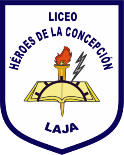 Departamento de Ciencias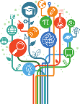 EVALUACION FORMATIVAIMPORTANTE: Una vez finalizada la evaluación formativa debe enviarla al correo de su profesor asignatura correspondiente. Se adjuntan los correos de cada profesor:Yasna Saavedra: y.saavedra02@ufromail.clConstanza Arriagada: arriagadabiologia@gmail.comCarolin Garcés: carolinynico@gmail.comNayareth Guerrero: nayagm23@hotmail.comBernarda Barra: bernardabarra2040@gmail.comHellen Arriagada: harriagada02@gmail.comClaudio Pezo: Cpezo22@gmail.comINDICADORES DE DESEMPEÑOA continuación, marca con una x el nivel de desempeño alcanzado en tus actividades, previa retroalimentación. Responde lo siguiente ¿Qué contenidos estudiados hasta el momento te han resultado más fáciles?, ¿cuáles más difíciles?¿A través de que metodología te hubiera gustado trabajar este contenido? Explica.Criterio de evaluación Indicador de logroIndicador de logroIndicador de logroCriterio de evaluación logradoMedianamente logrado Por lograrDescribo una reacción química a partir del balance de cantidades de reactantes y productos.Logro expresar la constante de equilibrio en cada reacción química Identifico reacciones homogéneas y heterogéneas Nombre Curso 4°FechaSubsector Química Unidad Equilibrio Químico 